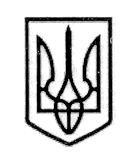 У К Р А Ї Н А СТОРОЖИНЕЦЬКА МІСЬКА РАДА ЧЕРНІВЕЦЬКОГО РАЙОНУ ЧЕРНІВЕЦЬКОЇ ОБЛАСТІВИКОНАВЧИЙ КОМІТЕТР І Ш Е Н Н Я  30  травня 2023 року                                                                         		№  140                                                   Відповідно до п. 4 делегованих повноважень статті 34 Закону України « Про місцеве самоврядування в Україні», статей 55, 56, 63 Цивільного кодексу України, Правил опіки і піклування, затверджених Наказом Державного комітету України у справах молоді, Міністерства освіти України, Міністерства здоров’я України, Міністерства праці та соціальної політики від 26.05.1999 року № 34/166/131/88,                          Виконавчий комітет міської ради вирішив :   1. Затвердити висновок, опікунської ради при виконавчому комітеті Сторожинецької міської ради,  про доцільність призначення опікуном громадянина Кирияка Андрія Васильовича , 05.12.1991 р.н., жителя с. Банилів-Підгірний, вул. О.Довбуша, буд. 8 (місце реєстрації: с.Давидівка, вул. Молодіжна, буд. 38 Б), Чернівецької області Чернівецького району, над громадянином Шкрабою Євдоксієм Євдоксійовичем, 12.04.1944 р.н., жителем с. Банилів-Підгірний, вул. О.Довбуша, буд. 8, Чернівецької області Чернівецького району (згідно додатку 1). 2.   Про прийняття рішення повідомити заявника. 3.  Органу опіки та піклування, виконавчого комітету Сторожинецької міської ради, звернутись з поданням до Сторожинецького районного суду  про призначення опікуном громадянина Кирияка Андрія Васильовича, 1991 р.н,  над громадянином Шкрабою Євдоксієм Євдоксійовичем, 1944 р.н.       4. Начальнику відділу документообігу та контролю Миколі БАЛАНЮК забезпечити оприлюднення рішення на офіційному  веб-сайті Сторожинецької міської ради Чернівецького району Чернівецької області.   5.   Дане рішення набуває чинності з моменту оприлюднення.   Продовження рішення виконавчого комітету від 30 травня 2023 року №  140 6.  Контроль за виконанням даного рішення покласти на першого заступника Сторожинецького міського голови Ігоря БЕЛЕНЧУКА         Секретар Сторожинецькоїміської ради                                                                 Дмитро БОЙЧУК Начальник відділу  документообігу та контролю	Микола БАЛАНЮК                                                                            Затверджено                                                                         рішенням виконавчого комітету                                                                                           Сторожинецької міської ради                                                                                                           від 30 травня 2023 року № 140ВИСНОВОКпро доцільність призначення  опікуном Кирияка Андрія Васильович 05.12.1991р.н.,с. Банилів-Підгірний, вул. О.Довбуша, буд. 8, над громадянином Шкрабою Євдоксієм Євдоксійовичем, 12.04.1944 р.н., с. Банилів-Підгірний, вул. О.Довбуша, буд. 8.      Розглянувши заяву громадянина Кирияка Андрія Васильовича, 05.12.1991  р.н., жителя с. Банилів-Підгірний, вул. О.Довбуша, буд. 8, над громадянином Шкрабою Євдоксієм Євдоксійовичем, 12.04.1944 р.н., жителем с. Банилів-Підгірний, вул. О.Довбуша, буд. 8, встановлено, що Шкраба Євдоксій Євдоксійович, 1944 р.н., є особою з інвалідністю І групи, підгрупи «А» в наслідок трудового каліцтва з діагнозом: психічні розлади, обумовлені пошкодженнями і дисфункцією головного мозку, і соматичними захворюваннями. Внаслідок вищевказаних діагнозів особа з інвалідністю, Шкраба Є.Є, 1944 р.н., не усвідомлює значення своїх дій, та не може керувати ними, а тому потребує постійного стороннього догляду (довідка МСЕК серії 12 ААВ № 402878 від 22.07.2021 року, видана безтерміново). Обставини психічного розладу Шкраби Є.Є, внаслідок перенесеної травми, підтверджуються висновком ЛКК від 26.04.2023 року.    Кирияк А.В., який є онуком Шкраби Є.Є. подав на розгляд органу опіки та піклування наступні документи :1.заява майбутнього опікуна про надання йому висновку органа опіки та піклування Сторожинецької міської ради, щодо доцільності призначення його опікуном;2.копія довідки МСЕК;3.довідка про реєстрацію місця проживання;4.акт обстеження матеріально-побутових умов сім’ї;5.копія паспортних даних;6.копія висновку ЛКК медичного закладу, щодо необхідності постійного стороннього догляду за інвалідом І групи внаслідок психічного розладу;7. копія виписки хворого.      Відповідно до п.1 ст.60 Цивільного Кодексу України, суд встановлює опіку над фізичною особою у разі визнання її недієздатною.      Відповідно до п.1 ст.39 Цивільного кодексу України, фізична особа може бути визнана судом недієздатною, якщо вона внаслідок хронічного, стійкого психічного розладу не здатна усвідомлювати значення своїх дій та (або) керувати ними.  Відповідно ст. 55,  63 Цивільного кодексу України, опіка та піклування встановлюється з метою забезпечення особистих немайнових прав та інтересів малолітніх, неповнолітніх осіб, а також повнолітніх осіб, які за станом здоров’я не можуть самостійно здійснювати свої права та обов’язки. Опікун або піклувальних призначаються переважно з осіб, які перебувають у сімейних, родинних відносинах з підопічним, з урахуванням особистих стосунків між ними, можливості особи виконувати обов’язки опікуна  чи піклувальників. Враховуючи вищевикладене, та керуючись нормами Цивільного кодексу України, Правилами опіки та піклування, затвердженими  Наказом Державного комітету України у справах сімʼї та молоді, Міністерства освіти України, Міністерства охорони здоров’я України, Міністерства праці та соціальної політики України від 26.05.1999 р. за № 34/166/131/88, орган опіки та піклування виконавчого комітету Сторожинецької міської ради вважає за  доцільне призначити опікуном гр. Кирияка Андрія Васильовича, 05.12.1991 р.н., над Шкрабою Євдоксієм Євдоксійовичем, 12.04.1944 р.н.., у разі визнання його судом недієздатним.    Перший заступник міського голови, Голова опікунської ради 				                     Ігор БЕЛЕНЧУК